Ain’t It A Beauty (aka Garden Hose Song)Cliff Ferré 1956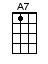 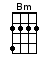 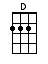 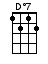 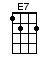 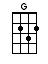 INTRO:  / 1 2 / 1 2 / [D] / [Bm] / [G][A7] / [D]There [D] ain't many men that are [Bm] lucky enough To [G] have one as [A7] long as [D] mineThe [D] thing is as old as [Bm] I am, but [G] still it is doin’ [A7] fine[D] Many's the time that [Bm] I've been afraid 'twas [G] goin’ [A7] on the [D] blinkBut [G] then upon closer [D] scrutiny, it [G] proved to be [A7] in the [D] pinkI've [D] always treated it [Bm] carefully and [G] don't leave it [A7] lyin’ a-[D]boutBe-[D]fore I put it a-[Bm]way I still re-[G]member to shake it [A7] outAnd [D] if I should ever [Bm] be too weak to [G] hold it [A7] in the [D] airI've in-[G]structed me wife to [D] handle it with [G] tender [A7] lovin’ [D] careCHORUS:[D] O-o-oh, ain't it a [E7] beauty! [E7]And [A7] I have used it proudly all me [D] life (all me [A7] life!)[D] O-o-oh, ain't it a [E7] beauty! [E7]Now [A7] if you don't believe me ask me [D] wife [A7][D] Danny O'Toole came [Bm] callin’ one day to [G] tell me that [A7] he had [D] heardThat [D] mine was bigger than [Bm] his was and he [G] didn't believe a [A7] wordI [D] bet him a buck then [Bm] took him outside and [G] laid it [A7] in the [D] streetHe [G] couldn't believe it [D] when he saw t’was [G] over a [A7] hundred [D] feetINSTRUMENTAL:[D] O-o-oh, ain't it a [E7] beauty! [E7]And [A7] I have used it proudly all me [D] life [A7]One [D] summer I happened to [Bm] be out of workAnd [G] durin’ me [A7] leisure [D] hoursI'd [D] do a good turn by [Bm] usin’ it, to [G] water the neighbors' [A7] flowersI [D] met a young lass who [Bm] needed it bad and [G] used it [A7] for a [D] weekThough [G] it was abused for [D] days on end, it [G] never be-[A7]gan to [D] leakI [D] use it a lot in the [Bm] summer, and I [G] use it a [A7] lot in the [D] fallBut I'm [D] willin’ to bet in the [Bm] springtime, I [G] use it the most of [A7] allOh, I've [D] used it in De-[Bm]cember, on a [G] cold and [A7] wintry [D] dayAnd I've [G] written me name in a [D] snowbankThat was [G] over a [A7] block a-[D]wayCHORUS:[D] O-o-oh, ain't it a [E7] beauty! [E7][A7] All the fellas envy my tech-[D]nique (it’s u-[A7]nique!)[D] O-o-oh, ain't it a [E7] beauty! [E7]They [A7] hate me every time they take a [D] peek [A7]Though [D] I must admit that it [Bm] hasn't been usedFor [G] four to five [A7] months or [D] moreIt's [D] hanging there just as [Bm] ready, as it [G] ever has been be-[A7]foreAnd [D] you can be sure that [Bm] I will still be [G] usin’ it for [Ddim7] years…< SLOW with great earnestness >'Cause it's the [D]  finest length of [G] garden [Ddim7] hose They [E7] ever… [A7] sold…< A TEMPO >At [D] Sears [Bm] / [G][A7] / [D] www.bytownukulele.ca